Åpningsord v/TrineSAKSLISTE:Referent: Arne Nilsen BergeKirkerådet Albir-Villajoyosa Kirkerådet Albir-Villajoyosa Kirkerådet Albir-Villajoyosa Referat fra møte i kirkerådet i Albir-Villajoyosa nr.02/2019Referat fra møte i kirkerådet i Albir-Villajoyosa nr.02/2019Referat fra møte i kirkerådet i Albir-Villajoyosa nr.02/2019Tid: Kl. 16.30-18.00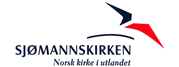 Dato:Tirsdag 5.mars 2019Sted:Sjømannskirken i Albir KirkesenteretTilstede:Ikke tilstede:Arild Koch, John Haavardsholm, Tor Fredrik Lundvall, Merete Johannesen, Liv Edny Stausland, Arne Nilsen Berge, Trine Færevåg, Jan Arild NilsenLiv Storeide, Maria Rasmussen, Arnt JerpstadSak 8/2019Referater Sak 8/2019Innkalling og referat fra forrige møte.Referatet sendt Sak 8/2019Vedtak:GodkjentSak 9/2019Valg av nytt KirkerådSak 9/2019Valgkomitèen presenterer  de 8 som stiller til valg: Leif Hegg, Pia Rudolph, Tor Fredrik Lundvall, Marita Nesje, Liv Edny Stausland, Kristin Tennebøe, Svein Aage Thomsen, Liv Marit VangdalSak 9/2019Vedtak:KR slutter seg til valgkomitèens listeSak 10/2019OrienteringssakerSak 10/2019HS har møte i Spania 17-19.mars 2019. Gudstjeneste i Minnekirken 15.3. kl. 19 med markering av 40 år for sydenarbeidet. Veldig mye av Sjømannskirkens ressurser brukes av Spaniakirkene. Her vil besøket være vårt bidrag for å vise hva arbeidet betyr for den norske kolonien. Fokuset i Albir blir diakoni, frivillighet og møte med kommunen.HS vil ha møte med kirkerådet og de frivillige 15.3. kl. 16:00 med tema frivillighet.Personalinformasjon: Arne og Lene har sagt opp sine stillinger. Da det er kø på utlysningene i Sjømannskirken med mange ledige stillinger kan det se ut til at stillingen ikke rekker å lyses ut før sommeren. Da krever det en vikarløsning for høsten. Likevel mål om ansettelse i mai.Sak 10/2019Vedtak: Tas til orienteringSak 11/2019Årsmøte med valg av kirkeråd 19/3 i APT-ramme kl. 19:00Sak 11/2019Orientering om statistikk og Sjømannskirkens arbeid.Valg av nye kirkerådsmedlemmerTankestrek ved Trine FærevågSak 11/2019Vedtak:Tas til orientering